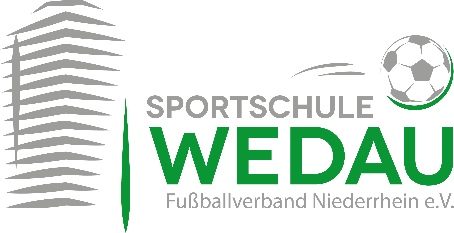 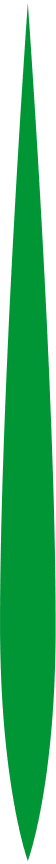 Gästeregistrierung – Sportschule WedauKontaktdatenerhebung im Rahmen der aktuell gültigen Verordnung zur Verhütung übertragbarer Krankheiten des Landes Nordrhein-Westfalen.Verehrte Gäste, wir sind derzeit dazu verpflichtet, Kontaktdaten und Aufenthaltszeiten unserer Gäste zur Ermöglichung des Monitorings der Corona – Pandemie zu dokumentieren. Daher bitten wir Sie sich auf dieser Liste entsprechend zu registrieren. * Einverständniserklärung zur Erhebung personenbezogener DatenWir sind im Rahmen der Verordnungen des Landes Nordrhein-Westfalens während der aktuellen Corona Pandemie zur Datenerhebung (nach § 2 a Absatz 1 der CoronaSchVO) von Kontaktdaten und Aufenthaltszeitpunkte verpflichtet. Die Erhebung Ihrer Daten erfolgt daher auf der Grundlage des Art. 6 Absatz 1 S. 1 lit. c, Abs. 3 Datenschutz-Grundverordnung. Diese Daten dienen ausschließlich der zuständigen Behörde im Bedarfsfall der Kontaktpersonennachverfolgung. Die Daten sind durch uns vier Wochen aufzubewahren und werden anschließend vernichtet. 	    Bezeichnung der Belegung / Name der Gruppe: Datum | Anreise:                                           Abreise:                                              Uhrzeit | Anreise:                                          Abreise:NameVornameAdresseTelefonnummer Unterschrift zur Einverständniserklärung *